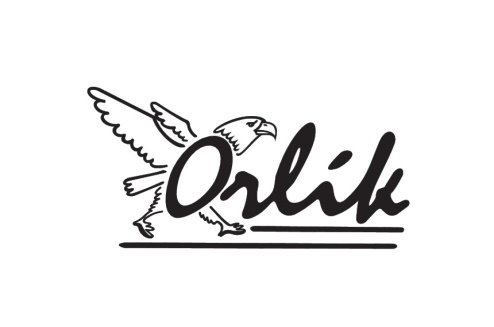 NEDĚLE 3. září 2017 od 14.00 hodPořádá: Orel Jednota Vyškov – atletika
Místo: Vyškov, Sportovní areál Orla, Hřbitovní 6Přihlášky:
*emailem: romanweiter@seznam.cz, 
* na místě se lze přihlásit za připlatek startovního = 50 Kč
Prezentace: nejpozději 30 min. před startem příslušné kategorie
Ceny: keramické medaile, diplomy, věcné ceny
Vyhlášení výsledků: Všichni závodníci v chůzi budou vyhlášení a odměněni
Poznámka: závod proběhne na 180 m tartanovém oválu.Časový program
14.00 hod - Začátek prezentace
15.00 hod - 500m mini přípravka hoši/dívky (2008 a ml.)
15.10 hod - 1000m přípravka hoši/dívky(2007 – 2006)
15.25 hod - 2000m mladší žáci/žákyně (2005 – 2004)
15.50 hod - 3000m starší žáci/žákyně (2003– 2002), muži, ženy, 
17.00 hod – vyhlášení závodu a MSCHP
                                                 Srdečně zvou pořadatelé
 

